Supplemental MethodsSample distributionParticipants’ media usage regarding with the influence of consequences of the pandemic on the economy, climate, etc. and even more so, their occupation with the number of infections according case numbers gradually decreased from week 1-8, from n = 433 participants checking infection numbers rates in week 1 to n = 230 in week 8 and n = 438 participants engaging themselves with the pandemic’s influence on the economy and climate in week 1 to n = 273 participants in week 8. While they gathered most information on the number of infections from television and the Robert Koch Institute, television, newspapers, and social media were the most frequented sources for information about the influence of the pandemic on the economy, climate, etc. The source type selected remained stable throughout the eight weeks of assessment (see also Supplementary Table 1 for a demographic overview).Latent class analysesThe latent class growth model (LCGM) indicated the existence of subpopulations with distinct trajectories due to statistically significant variances and relatively poor fit indices (CFI = .87, TLI = .88, RMSEA = .11, SRMR =.13)41. For the LGCM the intercept (17.87, p <.001) and the slope (-0.30, p < .001) were statistically significant.  The mean trajectory of mental dysfunction (GHQ-28) declined over time. The variances of the intercept (47.27, p < .001) and slope (0.69, p < .001) were also significant. This indicates that the individuals differ in their initial levels of mental health and change in mental health over the 8 weeks. Moreover, there was a significant negative covariance between the intercept and slope (-2.60, p < .001), which indicates, that on average participants with high initial levels of dysfunctions were more likely to experience improvement of their mental health over time. Next, a quadratic LGCM was estimated to test for non-linear changes over time in mental health. Compared to the linear LGCM the overall model fit indices of the quadratic model showed improvement (CFI = .92, TLI = .92, RMSEA = .09, SRMR =.08) and the average intercept was slightly higher (19.30, p < .001). The linear slope still decreased over time (-1.22, p < .001), and the quadratic trajectory increased significantly over time (0.11, p < .001) and pointed to an accelerating rate of change. The significant variances of the intercept, linear, and quadratic trajectories indicated inter-individual differences (31.166 p < .001; 3.271, p = .001; 0.06, p < .001, respectively). Covariances among the intercept, linear slope, and the intercept and quadratic slope were not statistically significant, but the covariances between the quadratic and the linear slope were statistically significant (-0.41, p < .001).  The nested χ² difference test was used to compare the linear and quadratic models. The χ² of the linear model is 285.733 and df = 40. The χ² of the quadratic model is 182.014 and df = 36.  χ²DIFF (4) = 103.719. Based on an alpha = .05 the critical value for χ²DIFF = 9.487 the quadratic model seems to have a significantly better fit to the data.  Furthermore, a cubic LGCM was estimated. Compared to the quadratic LGCM the model fit indices did not improve significantly (CFI = .92, TLI = .92, RMSEA = .09, SRMR= .13), and the BIC of the cubic LGCM showed no improvement (BICquadratic = 27586.13, BICcubic = 27603.61), therefore the cubic model was discarded.Description of relevant factor trajectories in subgroupsThe trajectory of PHQ-4 scores mimicked that observed for the GHQ-28 score, with resilient scores in the resilient class throughout the weeks, a sharp decrease in scores around week 6 in class 1, and a pronounced increase in scores at the same time in the delayed dysfunction class (Figure 5a). Regarding perceived stress (Figure 5b), PSS scores were roughly the same in all three classes prior to the lockdown. Participants in the recovered class displayed the highest scores (M = 19.17, SD = 6.77), which showed a steep decline from week 6 (M = 18.68, SD = 6.67) until week 8 (M = 13.06, SD = 5.51), indicating a pronounced and significant reduction in perceived social stress (paired t-test: t(31) = 5.11, p < .001). Subjects in the resilient class reported the least amount of perceived stress in week 1 (M = 12.17, SD = 6.26) and their stress level decreased significantly further until it reached a plateau in week 3 (M = 9.94, SD = 5.18; paired t-test: t(353) = 8.37, p < .001). As such, these participants seemed to be only mildly stressed by the lockdown regulations. Subjects in the delayed dysfunction class had a sharp increase in their perceived stress level from M = 13.90 (SD = 7.90) in week 3 to M = 19.68 (SD = 6.82) in week 8 (paired t-test: t(29) = -4.50, p < .001). Considering the positive appraisal specifically related to the pandemic situation (Figure 5c), participants in the resilient and delayed dysfunction classes started off at roughly the same mean values in week 1 (resilient class: M = 12.71, SD = 2.44; delayed dysfunction class: M = 12.49, SD = 2.58; t(432) = -.54, p = .59). While participants in the resilient class were constantly able to positively appraise the situation, participants in the delayed dysfunction class showed a steady decrease in positive appraisal scores until week 8 (M = 10.45, SD = 3.38; week 1 vs. week 8: t(28) = 3.31, p = .003). Subjects in the recovered class had the lowest positive appraisal scores in week 1 (M = 11.67, SD = 2.76), which remained low throughout the assessment (week 8: M = 10.88, SD = 2.11). The loneliness scores for the three classes (Figure 5d) were quite similar in week 1 (recovered class: M = 7.32, SD = 2.93; resilient class: M = 8.41, SD = 2.22; delayed dysfunction class: M = 7.32, SD = 2.93; only the comparison between the recovered and the resilient classes became significant, F(2,472) = 4.54, p = .011, post-hoc comparison: p = .004), but followed different trajectories thereafter. While participants in the resilient class continued to show little loneliness, subjects in the recovered class had consistently lower scores (i.e., higher loneliness) than the other two classes, which steadily increased again from week 6 onwards (week 6: M = 6.76, SD = 2.56; week 8: M = 7.94, SD = 2.40), indicating a reduction in loneliness after the lockdown regulations were relaxed. Participants in the resilient class showed an initially quite low straining score from pandemic-related events (M = 25.85, SD = 13.90; F(2,473) = 8.20, p < .001), which continuously decreased thereafter until week 8 (M = 11.15, SD = 10.03; week 1 vs. 8: t(298) = 22.79, p < .001). In contrast, straining from corona related events initially decreased in the recovered and delayed dysfunction classes as well (week 1: recovered class M = 33.26, SD = 17.07, delayed dysfunction class M = 32.59, SD = 17.00), but remained higher in the delayed dysfunction class than in the recovered class (recovered class week 8: M =13.17, SD = 8.51; delayed dysfunction class week 8: M = 20.55, SD = 19.45), matching the trajectory of PSS scores in the delayed dysfunction and recovered class in weeks 6-8. However, this difference did not reach significance (t(40.02) = 1.95, p = .06). Notably, the amount of corona related events was not significantly different between the three classes throughout the assessment (all p > .05). From this finding, a subjective experience of stress and straining of events may be inferred (Figure 5e, f). Supplemental Figures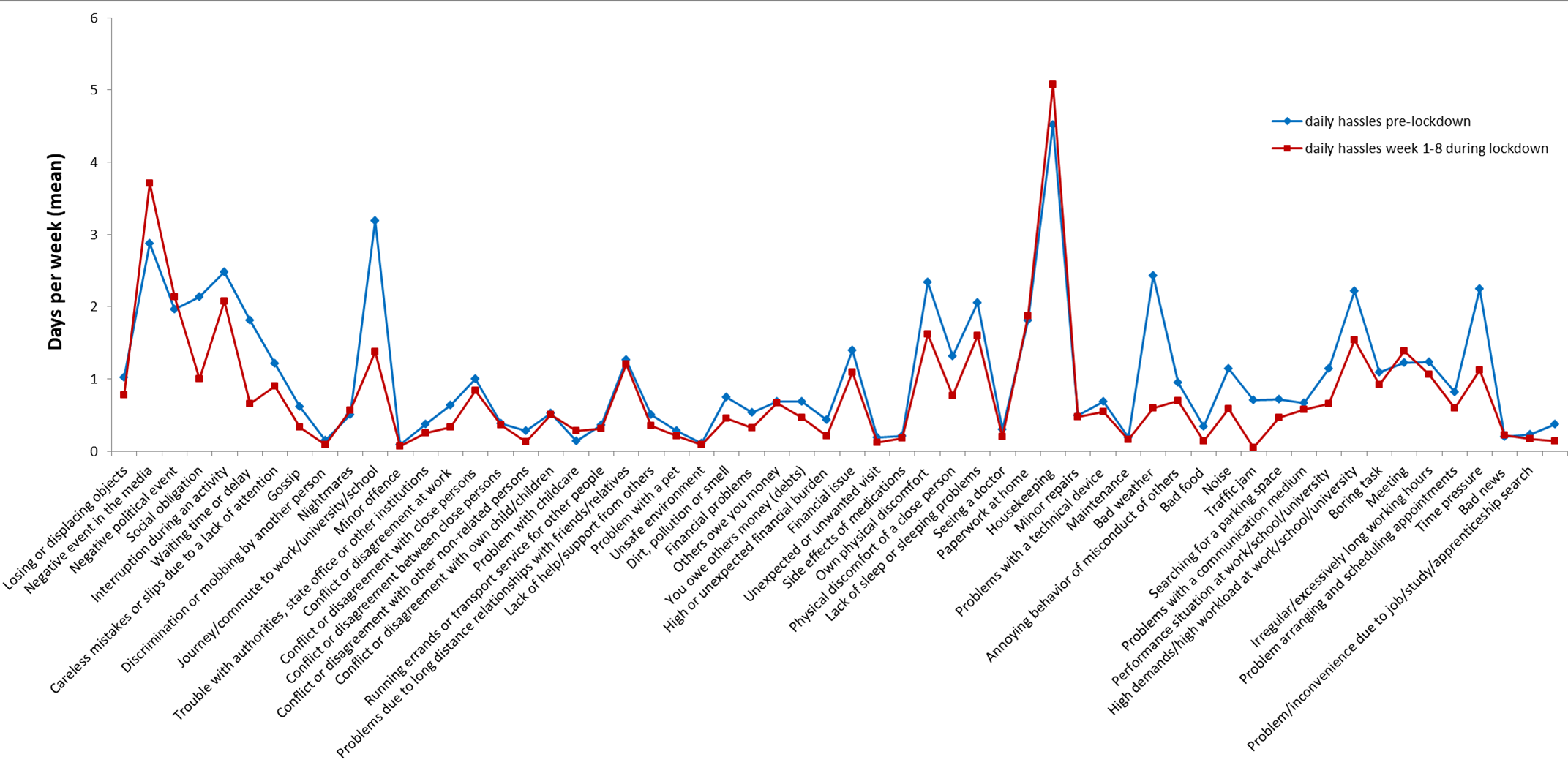 Supplementary Fig.1. Daily hassles items mean frequency per week: contrast between daily hassles pre-lockdown and week 1-8 during lockdown.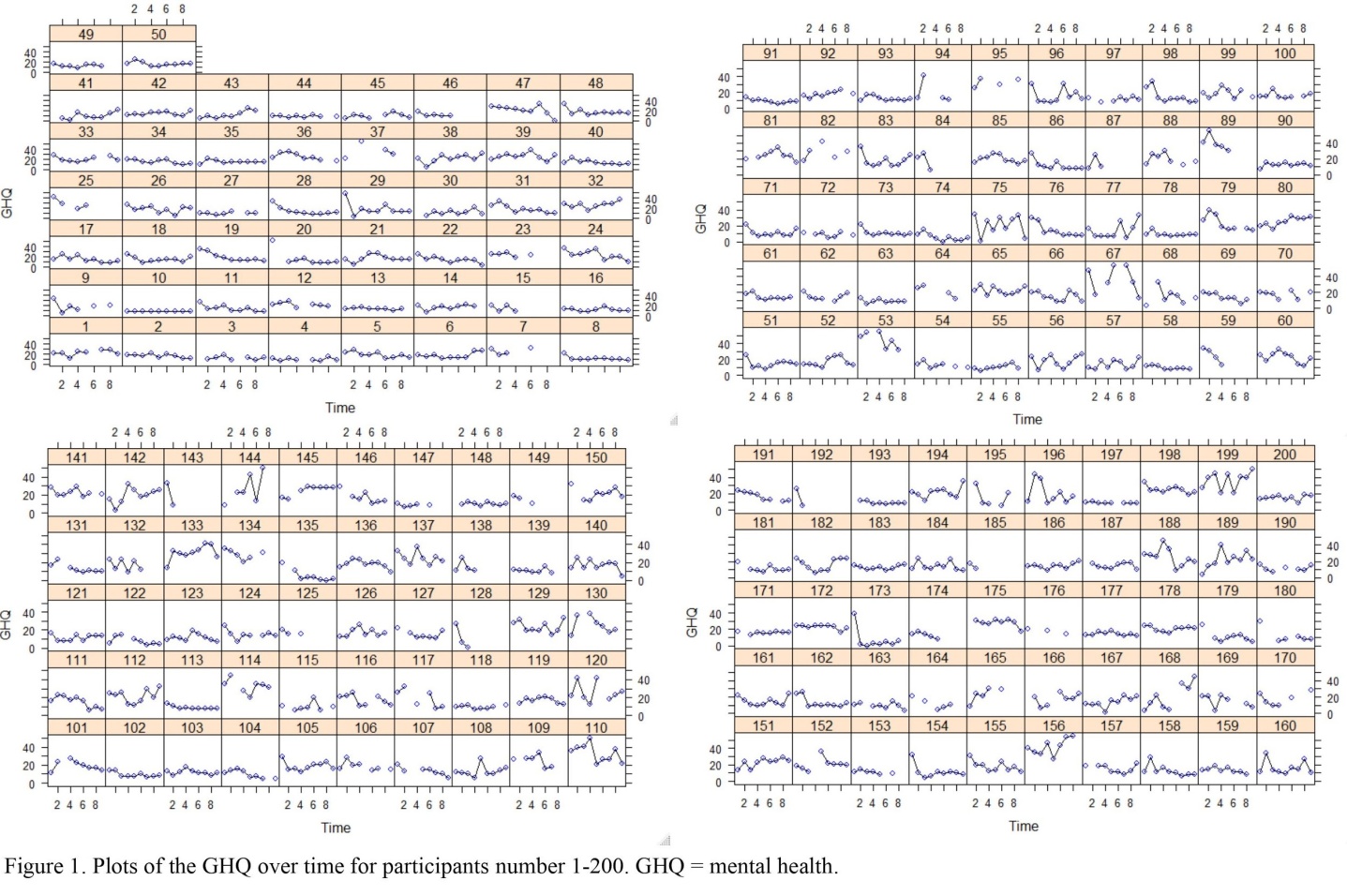 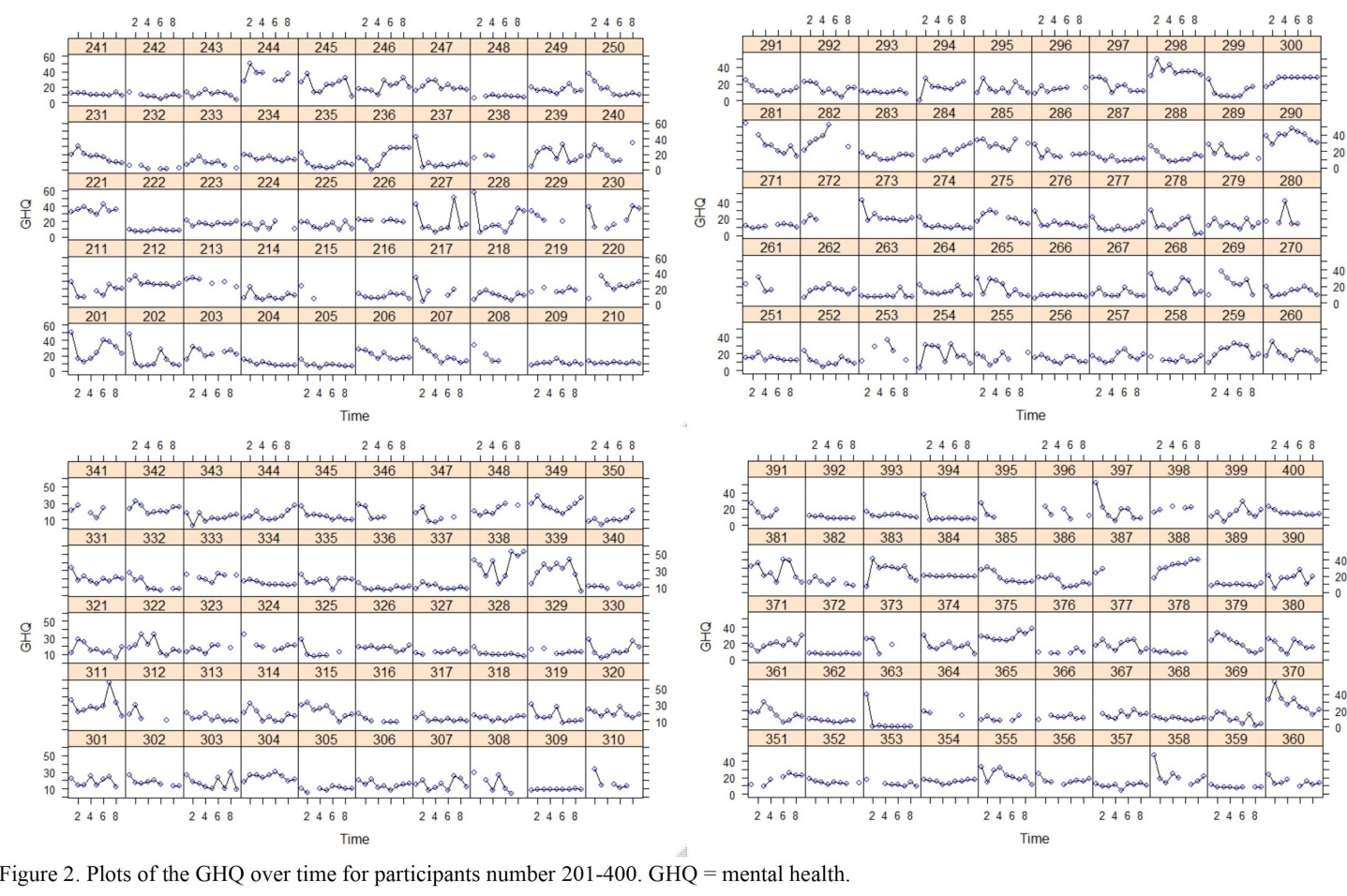 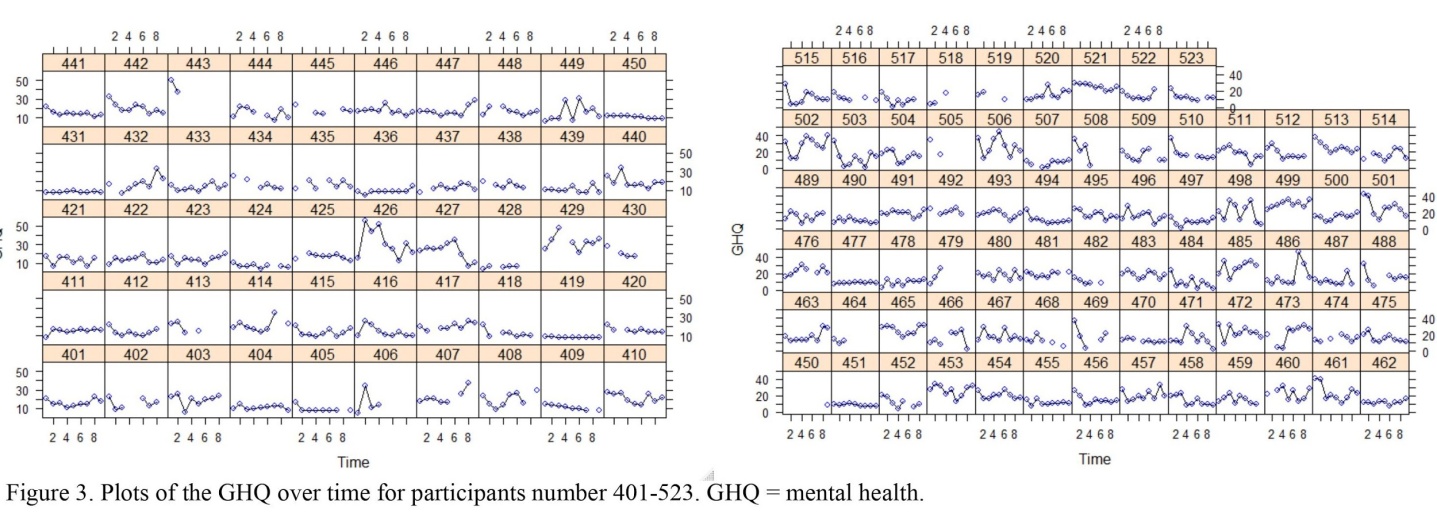 Supplementary Fig.2. Plots of mental health (GHQ) over time.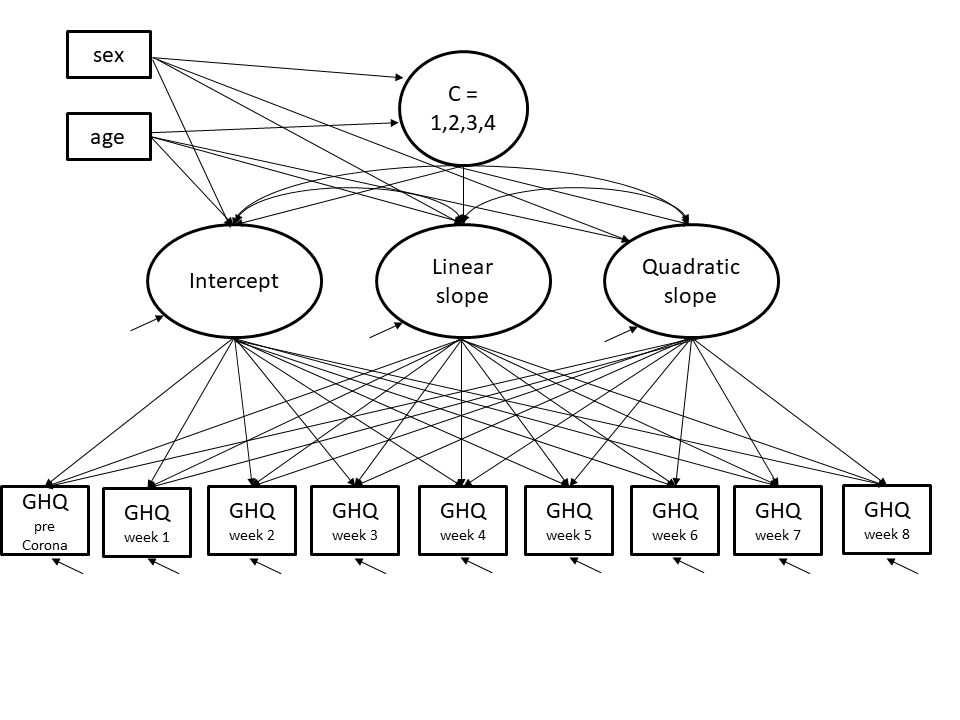 Supplementary Fig. 3. Latent trajectory model with one to four classes, nine observed variables (mental health, GHQ) and three growth parameters (intercept, slope, quadratic term) and two covariates (age, sex). Supplemental TablesSupplementary Table 1. Demographics.Note. apercentages” refer to amount of people in relation to total sample; m = male, f = female; percentages refer to valid percentSupplementary Table 2. Positive Appraisal Weekly Questionnaire. Supplementary Table 3. Questionnaires.Supplementary Table 3, continued. Questionnaires.Supplementary Table 3, continued. Questionnaires.Supplementary Table 4. Means and standard deviations of the 12 most frequent daily hassle items; comparison between pre-lockdown and 8 weeks assessment.Note. All p-values are Bonferroni corrected p-values.Supplementary Table 5. Means and standard deviations of the 10 most straining daily hassle items; comparison between pre-lockdown and during 8 weeks assessment.Supplementary Table 6. Means and standard deviations of the study variables, from week one to eight.Note. DH days: total amount of all hassles within past week multiplied by the number of days, on which the hassle occurred; DH burden: mean stressfulness over all events occurring within the past seven days. Supplementary Table 6, continued. Means and standard deviations of the study variables, from week one to eight.Note. SOC was only assessed in week 1.Supplementary Table 7. Fit indices. Note. AIC = Akaike information criterion; BIC = Bayesian information criterion; Adj.LMR-LRT = Adjusted Lo-Mendell-Rubin Likelihood Ratio Test; VLMR = Vuong-Lo-Mendell-Rubin Test. aInadmissible solution (i.e., negative variances).Supplementary Table 8. Growth parameter of the three class latent unconditional growth mixture model with class-invariant intercept variances. Note. *p < .05, **p < .01, ***p <.001. Supplementary Table 9. The influence of sex and age on class membership and growth factors (quadratic conditional GMM).Note. Logistic coefficients are shown. C = Class; Est. = Estimate; OR = Odds Ratio. aIs the reference class. *p < .05, **p < .01, ***p <.001.Total: 523FrequencyPercentGender (m/f)164/35931.4/68.6Age, mean (SD)31.53(8.40)19-52 (min/max)NationalityGerman48593.1European (other than German)254.8Asian81.5America(North/South)30.6Relationship statusMarried11923.3		Widowed10.2Divorced/separated61.2Relationship, living together12524.5Relationship, living apart10019.6Single 15730.7Other30.6Amount of people per household, including yourself111722.9219538.23-417333.95-6234.5more30.6People in household younger than 18 years old039077.216613.12397.7381.6410.2810.2Profession (multiple answers allowed)aProfessional training16030.6Art, entertainment, sports, media, education, science11221.4Health care10820.7First aider91.7Military10.2Administration, politics, industry, cleaning, logistics10920.9Finances and economy346.5Goods and services (incl. vendors and gastronomy)356.7Other5310.1Current employment (multiple answers allowed)aFull-time21440.9Part-time10620.3Self-employed/freelance265Studying/professional training full-time18234.8Unemployed132.5Parental leave91.7Other295.5Everyone is confronted with negative or unpleasant events from time to time and everyone reacts to them in their own personal way. In the following questions, you will be asked to state what you usually thought during the last week when a negative or unpleasant event happened to you. It is possible that none of the possible responses apply to you.Everyone is confronted with negative or unpleasant events from time to time and everyone reacts to them in their own personal way. In the following questions, you will be asked to state what you usually thought during the last week when a negative or unpleasant event happened to you. It is possible that none of the possible responses apply to you.Everyone is confronted with negative or unpleasant events from time to time and everyone reacts to them in their own personal way. In the following questions, you will be asked to state what you usually thought during the last week when a negative or unpleasant event happened to you. It is possible that none of the possible responses apply to you.Everyone is confronted with negative or unpleasant events from time to time and everyone reacts to them in their own personal way. In the following questions, you will be asked to state what you usually thought during the last week when a negative or unpleasant event happened to you. It is possible that none of the possible responses apply to you.Everyone is confronted with negative or unpleasant events from time to time and everyone reacts to them in their own personal way. In the following questions, you will be asked to state what you usually thought during the last week when a negative or unpleasant event happened to you. It is possible that none of the possible responses apply to you.Item0 = “not at all”1 = “a little”3 = “rather”3 = “very much”1) I think that I can learn something from the situation.2) I think up a plan on how I can make the best out of it.3) I think that I have to accept the situation.4) I try to distance myself from the situation and my feelings.5) I tell myself that there are worse things in life.Abbr. QuestionnaireConstruct ItemsScaleAdditional informationReferenceMental health outcomeMental health outcomeMental health outcomeGHQGerman version of the General Health Questionnaire (GHQ-28)Overall mental health and dysfunctionsmeasure of emotional distress and rates participant's subjectively reported health over the last weekitems are assessed on four scales, including somatic symptoms, anxiety/sleeplessness, social dysfunction, and severe depressive symptoms28 4-point Likert scale (ranging from 0-3; 0 = least symptomatic answer, 3 = most symptomatic answer)threshold for distress is a total sum score of 23/266823,24PSSGerman version of the Perceived Stress Scale (PSS-10)Negatively experienced stress during the past week10 5-point Likert scale (ranging from 1 = “never” to 5 = “very often”)Higher scores indicate greater levels of stress29PHQPatient Health Questionnaire-4 (PHQ-4)Core symptoms or signs of depression and anxiety over the past week4 4-point Likert scale (ranging from 0 = “not at all” to 3 = “nearly every day”).Elevated PHQ-4 scores are not used for diagnostic purposes, but instead can be understood as an indicator for possible symptoms of anxiety and depression.30Abbr. QuestionnaireConstruct ItemsScaleAdditional informationReferenceAssessment of stressorsAssessment of stressorsDHChronic stressors and daily hassles with Mainz Inventory of Microstressors (MIMIS)Assessment of stressor load in last seven days58 daily hassles andmean stressfulness  of these events within the past seven days58 DH: ranging from 1-7 days 1-7 daysandstressfulness: ranging from 1 = “not at all” to 5 = “very much”31CECOVID-19 Crisis Specific Stressors ScaleCOVID-19 crisis specific stressors34 4-point Likert scale (ranging from 0 = “not at all straining” to 4 = “very straining”). 28Proposed PredictorsProposed PredictorsSOCPerceived Social Support Questionnaire (SOZU-K-10/7)Perrceived social support 75-point Likert scale (ranging from 1 = “not at all” to 5 = “fits exactly”)35CSSPerceived Change in Social Support QuestionChanges in social support system during the COVID-19 crisis1 5-point Likert scale (ranging from 1 = “strongly decreased” to 5 = “strongly increased”) 28LONLoneliness Scale Loneliness3 4-point Likert scale ranging from 1 = “often” to 4 “never”Low values on the loneliness scale indicate strong feelings of loneliness32,33,34 Abbr. QuestionnaireConstruct ItemsScaleAdditional informationReferencePAPPositive Appraisal weekly Questionnaire Positive appraisal of situations5 4-point Likert scale (ranging from 0 = “Not at all” to 3 = “Very much”).Unpublished in-house developed questionnaire, see Supplementary Table 1COPEBrief COPE Scale Coping strategies individually used in the past week to deal with stress28 4-point Likert scale (ranging from 1 = “not at all” to 4 = “very much”)36CERQAbridged version of the Cognitive Emotion Regulation Questionnaire Adaptive cognitive emotion regulation strategies12 5-point Likert scale (1 = “(almost) never“ to 5 = “(almost) always)”37PDPhyiscal Distance QuestionnaireWhether phyiscal distancing recommendations were implemented in participants' daily lives14 2-point scale with the following answer options: 1 = “applied”, 2 = “not applied” and NA = “not applicable”Questions were derived from recommendations on phyisical distancing from the federal center for health education 45 CAPCOVID-19-related Positive AppraisalQuestionnairePositive appraisal specifically with regard to the COVID-19 crisis4 5-point Likert scale (ranging from 0 = “totally disagree” to 4 = “totally agree”38DH frequency pre-lockdownDH frequency pre-lockdownAveraged DH frequency for weeks 1-8Averaged DH frequency for weeks 1-8Daily hassle item MSDMSDdftpBad weather2.431.940.590.7150821.69<.001Commuting3.182.221.381.7350816.83<.001Waiting time or delay1.811.770.650.8650815.56<.001Social obligation2.142.021.001.5250813.00<.001Time pressure2.242.171.131.5150812.42<.001Traffic 0.711.300.050.1850811.71<.001Own physical discomfort2.342.321.621.605087.50<.001Noise1.152.040.571.145086.92<.001High demands/high workload2.222.391.541.765086.62<.001Conflict or disagreement at work0.631.160.340.605086.36<.001Performance situation1.141.920.661.265086.10<.001Physical discomfort of a close person1.312.170.771.235086.04<.00110 most straining daily hassles items pre-lockdown10 most straining daily hassles items pre-lockdown10 most straining daily hassles items pre-lockdown10 averaged most straining daily hassles items  for weeks 1-810 averaged most straining daily hassles items  for weeks 1-810 averaged most straining daily hassles items  for weeks 1-8Item MSDItemMSD1Financial problems 1.921.131Bad news1.941.152Conflicts or disagreement with close persons1.850.902Child care problems1.830.973Bad news1.791.193Discrimination or mobbing by another person1.801.304Child care problems1.790.964Financial problems1.771.015Lack of help/ support from others1.751.015Problem/inconvenience due to job/study/apprenticeship search1.711.006High demands/high workload1.721.066Conflicts or disagreement with close persons1.711.007Side effects of medications 1.691.057Lack of help/ support from others1.640.958Problem/inconvenience due to job/study/apprenticeship search1.641.038Unsafe environment1.611.089Conflict or disagreement with own child/children 1.631.029Side effects of medications1.581.0110Conflict or disagreement at workspace 1.621.2210Performance situations1.581.08WeekGHQGHQPHQPHQPSSPSSDaily HasslesDaily HasslesDaily HasslesDaily HasslesLONLONWeekDH daysDH daysDH burdenDH burdenLONLONMSDMSDMSDMSDMSDMSD118.429.651.922.0413.076.7556.2725.6020.9814.648.282.31216.468.451.641.8411.876.4246.6423.0516.4012.548.362.26315.748.621.661.9111.226.3641.9021.4715.0311.728.262.40416.278.171.641.8511.596.4242.9622.4115.6612.978.172.35516.287.851.611.7511.416.2043.0722.2115.7912.028.332.29616.308.891.712.0711.676.4442.2023.5115.4513.308.332.36716.418.211.651.8311.616.2442.4023.1615.4813.478.292.28815.437.951.621.8711.516.2241.2422.3514.7112.418.552.33N382-482382-482383-481383-481386-481386-481381-479381-479381-476381-476385-482385-482WeekCAPCAPCritical EventsCritical EventsCritical EventsCritical EventsCERQCERQPAPPAPCSSCSSSOCSOCWeekCE countCE countCE burdenCE burdenCSSCSSMSDMSDMSDMSDMSDMSDMSD112.602.4917.817.9827.0814.7037.408.788.882.573.210.7030.694.78212.602.3515.558.8121.0413.2535.898.918.432.593.180.66312.362.4514.068.7018.1912.5635.809.228.212.663.200.66412.022.5512.498.0316.7612.4634.819.128.122.553.150.60512.102.4611.697.5216.0011.9534.729.387.912.683.080.65611.942.6011.207.7114.5711.8035.069.787.962.663.080.63711.762.5710.637.4314.1012.9134.189.637.622.713.050.63811.882.5210.027.4012.0811.2134.209.797.682.783.090.57N384-482384-482389-483389-483389-483389-483384-480384-480384-494384-494384-482384-482491491No. of classesAICBICSample-Size Adjusted BICAdj.LMR_LRT (p)VLMR (p)EntropySample Size per Class Based on Most Likely Class Membershipquadratic LGCM27509.4627586.1327528.99---523quadratic
LCGA228109.7328177.8828127.09.005.004.890400/123327762.3327847.5227784.03.443.436.838309/177/37427588.2827690.5127614.33.061.057.804193/227/21/82quadratic unconditionalGMMquadratic unconditionalGMM227420.16327518.13427445.126.058. 054.788450/73327348.07027467.33827378.460.381.371.825436/44/434a27317.94127458.50727353.758.561.5580.82941/419/27/36quadratic conditional GMMquadratic conditional GMM327340.94027502.80427382.183.313.307.83544/432/47Intercept (I)Linear Slope (S)QuadraticSlope (Q)MeanVarianceMean VarianceMeanVarianceDelayed dysfunction23.57***48.50**-2.991.030.520.01Resilient17.97***17.96***-1.48***1.030.12***0.01Recovered25.95***39.33***3.02*1.03-0.518***0.01Est.ORBetween-class (multinomial regression coefficients)Between-class (multinomial regression coefficients)Resilient vs Delayed dysfunctionasex-0.4020.669age-0.0120.988Recovered vs Delayed dysfunctionasex0.9542.597age-0.084*0.919Recovered vs Resilientasex1.356*3.882age-0.072**0.930Regression coefficients across classesInterceptSex1.64*Age-0.02SlopeSex-0.47Age0.01Quadratic SlopeSex0.05Age0.00